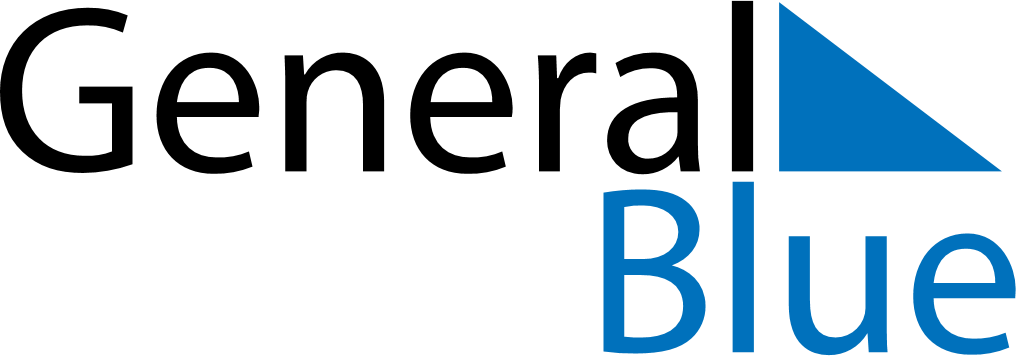 Q3 of 2025Q3 of 2025Q3 of 2025Q3 of 2025Q3 of 2025July 2025July 2025July 2025July 2025July 2025July 2025July 2025July 2025MondayTuesdayWednesdayWednesdayThursdayFridaySaturdaySunday1223456789910111213141516161718192021222323242526272829303031August 2025August 2025August 2025August 2025August 2025August 2025August 2025August 2025MondayTuesdayWednesdayWednesdayThursdayFridaySaturdaySunday123456678910111213131415161718192020212223242526272728293031September 2025September 2025September 2025September 2025September 2025September 2025September 2025September 2025MondayTuesdayWednesdayWednesdayThursdayFridaySaturdaySunday1233456789101011121314151617171819202122232424252627282930